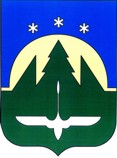 Муниципальное образованиеХанты-Мансийского автономного округа-Югры городской округ город  Ханты-Мансийск Департамент муниципальной собственностиАдминистрации города Ханты - МансийскаДзержинского ул., д.6 (каб.108) город Ханты-Мансийск, 628012Тел. (3467) 352-474, тел./факс (3467) 352-401, е-mail: ekonomika@admhmansy.ruПояснительная записка к проекту постановления  Администрации города Ханты-Мансийска «О внесении изменений в постановление Администрации города Ханты-Мансийска от 08.11.2013 N 1450 "Об утверждении муниципальной программы "Основные направления развития в области управления и распоряжения муниципальной собственностью города Ханты-Мансийска"          Проект постановления Администрации города Ханты-Мансийска «О внесении изменений в постановление Администрации города Ханты-Мансийска от 08.11.2013 N 1450 "Об утверждении муниципальной программы "Основные направления развития в области управления и распоряжения муниципальной собственностью города Ханты-Мансийска"» разработано Департаментом муниципальной собственности Администрации города Ханты-Мансийска в соответствии со статьей 179 Бюджетного кодекса Российской Федерации, Жилищным кодексом Российской Федерации, Земельным кодексом Российской Федерации, пунктом 3 части 1 статьи 16 Федерального закона от 06.10.2003 N 131-ФЗ "Об общих принципах организации местного самоуправления в Российской Федерации", Федеральным законом от 21.12.2001 N 178-ФЗ "О приватизации государственного и муниципального имущества", Законом Ханты-Мансийского автономного округа - Югры от 03.05.2000 N 26-оз "О регулировании отдельных земельных отношений в Ханты-Мансийском автономном округе - Югре", решениями Думы города Ханты-Мансийска от 29.06.2012 N 255 "О Положении о порядке управления и распоряжения имуществом, находящимся в муниципальной собственности города Ханты-Мансийска", от 25.11.2011 N 131 "О Положении о порядке управления и распоряжения жилищным фондом, находящимся в собственности города Ханты-Мансийска", от 25.12.2009 N 911 "О Положении о порядке управления и распоряжения земельными участками, находящимися в собственности города Ханты-Мансийска", постановлением Администрации города Ханты-Мансийска от 01.10.2018 N 1046-1 "О муниципальных программах города Ханты-Мансийска", распоряжением Администрации города Ханты-Мансийска от 26.08.2013 N 224-р "О разработке муниципальной программы "Основные направления развития в области управления и распоряжения муниципальной собственностью города Ханты-Мансийска на 2014 - 2016 годы", в связи с одобрением Думой города Ханты-Мансийска 11.10.2013 проекта муниципальной программы "Основные направления развития в области управления и распоряжения муниципальной собственностью города Ханты-Мансийска на 2014 - 2016 годы", руководствуясь статьей 71 Устава города Ханты-Мансийска:.Директор Департаментамуниципальной собственности						Витвицкий А.В.